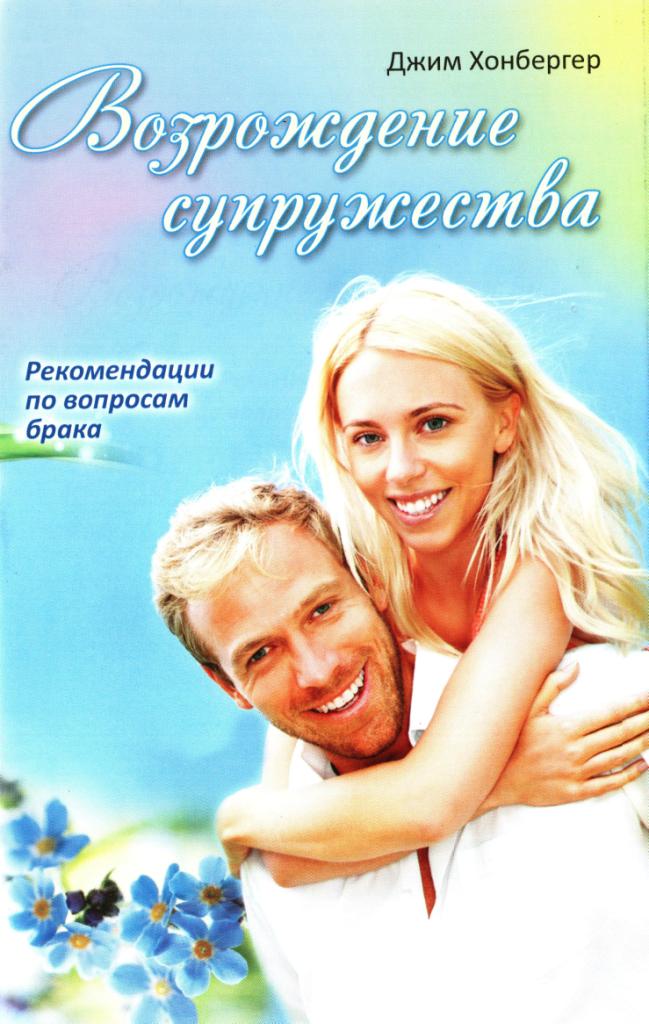 Оглавление:Введение	2Глава 1. Обретение утраченного	2Глава 2. Разжигая потухший костер любви	7Глава 3. Время качелей	13Глава 4. Устранение колючек	18Глава 5. Рекомендации по вопросам брака	20Введение«Вразумлю тебя, наставлю тебя на путь, по которому тебе идти; буду руководить тобой, око Мое над тобою» (Псал.31:8). С современной жизни произошло множество изменений. По мере того как люди возлагают свое упование на материальные ценности и технологические новшества, предназначенные сделать нашу жизнь более легкой и наполненной, они обнаруживают лишь пустоту. Писатель и проповедник Джим Хонбергер вместе со своей супругой Салли жили согласно концепции «американская мечта» успешный бизнес, положение в своей церкви и обладание желанными благами, которые предлагает современная бесконечная погоня за успехом под названием «крысиные бега». Все это лишало их брак настоящей жизни с Богом. Поиски подлинной духовности и простой жизни привели их к опыту «пустыни», возродившему их жизнь, брак и семью. Теперь они посвящают себя тому, чтобы помочь людям соткать из жалких обрывков нитей их существования роскошный гобелен полноценной жизни. Благодаря их опыту, вы можете познать силу Евангелия в своем супружестве. Если вы испытываете в своей жизни неразрешимые проблемы, знайте, что у Бога есть для вас решение. Мы можем жить полноценной жизнью с гораздо большими возможностями, вступить в брак и создать счастливые семьи. Это смогли сделать другие. Почему бы не сделать и вам? Выбор за вами. Вы можете все изменить. Возродите ваше супружество! Глава 1. Обретение утраченного Перемены возможны«Но имею против тебя то что ты оставил первую любовь твою. Итак вспомни, откуда ты ниспал, и покайся, и твори прежние дела» (Откр.2:4-5). Мы обратимся к истории Эдвина и Марии, рассказанной ими самими. Она является лишь одной из многих подобных. Они потерялись на жизненном пути. Их брак трещал по швам. Им нужно было ухватиться за видение надежды для их брака невзирая на то, каким бы беспросветным ни казалось их будущее. Когда-то они любили друг друга, но почему-то все перестало быть таким, как прежде. Их любовь нуждалась в возрождении через обретение утерянного. Рассказывает Мария: «Эдвин был просто неотразимым. Несмотря на занятость (он работал семейным врачом), когда я приходила домой после ночного дежурства, он помогал во всех тех приятных мелочах, которые связаны с работой по дому. в первый год нашей супружеской жизни мы почти не виделись, но все же я считала себя счастливой от того, что связала свою жизнь с таким замечательным и чутким мужем. Однако со временем я обнаружила недостатки в моем, на первый взгляд совершенном, спутнике жизни. По выходным, будучи свободной от работы, я посвящала время тому, чтобы побыть с ним наедине. Я начинала злиться на друзей и членов церкви, когда они, казалось, пытались посягнуть на предназначенные мне время и внимание. Эдвин был пресвитером церкви, которую мы посещали, и исполнял много обязанностей. Мы проводили вечерние служения, каждую неделю оставались после них на совместный обед и зачастую уходили из церкви последними. Он был востребован многими людьми и охотно уделял им внимание, хотя я всегда страстно желала провести с ним побольше времени. Однажды после богослужения я стала все больше и больше негодовать. Это случилось после совместного обеда, когда люди один за другим хотели поговорить с ним о церковных делах или просто поболтать. Мне было просто невмоготу терпеливо ожидать, пока он окончит свои беседы и мы отправимся домой. Я пыталась занять себя разговорами с другими женщинами, которые были там в тот день, но больше всего мне хотелось побыть с мужем. В конце концов мое терпение иссякло, и я решила что-нибудь предпринять с целью забрать его оттуда и увести домой. Когда я подошла к Эдвину, пытаясь вежливо прервать беседу, у него был продолжительный разговор с другим пресвитером из нашей церкви. Я сказала, что мне нужно домой, дав понять) что чувствую себя не очень хорошо. Я спросила Эдвина, можем ли мы уехать сейчас или, если он не возражает, не мог бы он дать мне ключи от автомобиля и приехать домой позже. Я даже не могла подумать о том, что Эдвин предпочтет последнее. Друг, с которым он общался, предложил позже подвезти его домой, на что Эдвин согласился. Я взяла ключи от машины и ушла, чувствуя себя обиженной и раздосадованной. Отрицательные эмоции, с которыми я пыталась справиться все послеобеденное время, целиком захлестнули меня. Когда, наконец, Эдвин прибыл домой, я встретила его весьма холодно и не пожелала с ним разговаривать. Но поскольку мне не свойственно сдерживать свои чувства долгое время, вскоре я взорвалась, выплеснув наружу всю мою горечь и боль». Рассказывает Эдвин: «Мария, несомненно, взорвалась. Но у меня такой темперамент, что я предпочитаю быть пассивным, нежели активным во взаимоотношениях. Должно быть, это связано с тем, что я вырос с матерью, сестрами и кузинами, которые всегда всем управляли. Я предпочитал пассивную роль, поскольку, когда я просто слушал, было легче узнать, что чувствовал или чего хотел человек. Кроме того, мне не приходилось тяжело работать или длительно обсуждать дела. Я хотел, чтобы меня любили, поэтому скорее был миротворцем, чем тем, кто вступает в противостояние. Я скорее «плыл по течению», нежели поступал по принципу. «Вставать в позу» было последним делом, если это не нарушало мир. Подобная позиция называлась компромиссом. В тот раз Мария впервые сильно расстроилась из-за меня. Несомненно, она управляла ситуацией. Поэтому я извинился и сделал все, что мог для восстановления мира». Мария продолжает: «Я подумала, что после этого Эдвин будет вести себя по-другому. Когда прошло несколько месяцев и я начала работать в дневную смену, я обнаружила, что мой «голод» по близкому общению с моим мужем было не так-то легко утолить, несмотря на то, что теперь мы почти каждый вечер проводили вместе. Муж по-прежнему был очень заботливым, часто помогал мне по дому, но, казалось, никогда не хотел посидеть со мною рядом и просто пообщаться». Рассказывает Эдвин: «До того как мы с Марией поженились, я мог часами читать книги или слушать музыку. У меня активное воображение, и зачастую я пытался стимулировать его разными захватывающими историями, в особенности научной фантастикой. Если кто-нибудь звонил мне по телефону, я вежливо отвечал, но редко звонил кому-нибудь первым. Я предпочитал тех друзей, которые принимали меня таким, как я есть, и не пытались меня изменить. Я мог легко превращаться из интроверта в экстраверта. Будучи наедине или вместе с семьей, я мог заниматься своими делами, но когда мне того хотелось, я также мог быть душой компании. Мария сталкивалась с таким моим поведением и дома. Я не возражал против работы по дому. Зачастую я мыл за нее посуду, пылесосил и чистил ванную время от времени. Часто у меня возникали проблемы с друзьями, поскольку их жены указывали им на мой пример безотказности в домашней работе. Подруги Марии всегда ей завидовали. Благодаря этому, Мария «терпела» этот недостаток общения. Но ей хотелось общаться. Я же хотел читать. Она хотела использовать всякую возможность для того, чтобы делиться со мной самым сокровенным. Я же хотел окунуться в слушание новостей, чтение журналов, просмотр телепередач или работу на компьютере. Когда дело касалось близкого общения, с моей стороны всегда возникали трудности». Рассказывает Мария: «Хотя я никогда не чувствовала себя удовлетворенной, через некоторое время я приняла поведение Эдвина как норму, как проявление индивидуальности. Я поняла, что у него есть масса других достоинств, которые преобладают над тем, что мне не нравилось. Я по-прежнему считала свое супружество счастливым, но искала более глубокого общения с другими женщинами, чтобы утолить свою жажду в стремлении делиться сокровенным». Рассказывает Эдвин: «Мое поведение расстраивало Марию, но другие считали меня прекрасным человеком и говорили мне об этом. Мои пациенты, люди из церкви все подтверждали это, и я, естественно, стремился получить больше этого внимания! Для других я всегда был безотказным. По мере того как проходило время, Мария испытывала все большую и большую неудовлетворенность. Я же становился все более пассивным в наших отношениях. Я не сделал духовное вопросом первостепенной важности. Наша духовная жизнь не существует в вакууме. Она является частью реальной жизни, наполненной «реальными жизненными» проблемами, и одна из них деньги. Хотя я хорошо зарабатывал, будучи врачом, мы все больше и больше влезали в долги. Мы знали, что Господу неугодно, чтобы мы были в долгах, но мы не были полностью уверены в том, что нам делать. Однажды утром, когда Мария бегала, она заметила неподалеку от места, где мы жили, выставленный на продажу небольшой домик. Она подумала, что, возможно, это Божий ответ на часть наших проблем, связанных с долгами. Мы решили купить его, и спустя несколько недель переехали из нашего дома величиной в 280 кв. м в это небольшое (80 кв. м) жилище с гаражом. Этот маленький домик стоил лишь половину того, во что нам обходился большой!» Рассказывает Мария: «Эдвину понравилась моя идея переехать в небольшой домик, но наши родители и друзья решили, что мы, должно быть, не в своем уме. Что бы они ни думали, небольшой домик во многих отношениях оказался для нас настоящим благословением. Мне было гораздо легче смотреть за ним, и это научило нас тому, что меньшее на самом деле может означать большее. Все вещи, которые невозможно было удобно разместить в доме, хранились в гараже. По прошествии нескольких месяцев меня осенила мысль, что я уже и не могу вспомнить, что же хранится в гараже. Он был настолько забитым, что я даже не могла проверить, что же там есть. В конце концов, мы не нуждались в таком количестве вещей». Рассказывает Эдвин: «Спустя время я заметил, что Мария стремится углубить отношения с Богом. Несмотря на то что я также желал лучшего, нежели то, чем мы обладали, я не испытывал того же духовного голода и понимал, что отстаю от нее в духовном росте и развитии. Как обычно, я выполнял свою повседневную работу, и она даже не подозревала, насколько опустошенным и отдаленным я был». Рассказывает Мария: «Эдвин вел себя так, будто был доволен изменениями, которых я хотела, и уж точно не возражал против того, чтобы мы меньше платили за дом. Возможно, я не осознавала всего того, что творилось В душе Эдвина, но я знала наверняка, что с ним не все в порядке. Мне так хотелось, чтобы мой муж был духовным лидером в нашем доме. Он делал некоторые попытки в этом направлении, но, оглядываясь назад, я понимаю, что именно я была наибольшим препятствием на пути его лидерства, поскольку критиковала его усилия и пыталась заставить его делать это так, как, по моему мнению, он должен это делать. Мы начали изучать Библию с некоторыми из наших близких друзей. Одной из тем, которую мы избрали для рассмотрения, была жизнь в загородной местности. Нам казалось, что Божьим идеалом для Его детей была не жизнь в густонаселенных больших городах, а в сельской местности, где произведения творческой силы Бога могут радовать глаз и возвышать мысли. Наши друзья почувствовали побуждение сделать шаг веры и выставили свой дом на продажу. Господь благословил их и даровал им возможность переехать. Через несколько месяцев мы помогали им грузить фургон для перевозки мебели. Мне также хотелось жить в загородной местности, и по мере того как мое желание усиливалось, Эдвин согласился выставить наш дом на продажу. Однако он был настроен скептически, и я не могла разумно противостоять его доводам. Мы прожили в нашем небольшом домике всего лишь год, и Эдвин был уверен в том, что мы не сможем вернуть наши деньги так скоро». Рассказывает Эдвин: «Мария страстно желала переехать в сельскую местность, но я не был убежден в том, что настало подходящее время. Однако дома в нашей округе было нелегко продать, и вместо того, чтобы отказывать и разочаровывать жену, я подумал, что мы можем выставить его на продажу, а я некоторое время буду чувствовать себя спокойно. Итак, в воскресенье мы дали объявление в газету, но я отказался повесить знак о продаже дома на нашей лужайке. И уж конечно, я никому не собирался говорить на работе, что планирую переехать в сельскую местность. Это уж точно! Во вторник агент по продаже недвижимости привел клиента, чтобы посмотреть наш дом. Он не мог найти для этого более неподходящего времени. У нас только прошел ливень, и крыша дала сильную течь! Люди пришли и ушли. Они и без нас могли увидеть эту проблему. Мария позвонила мне на работу в среду. Складывалось впечатление, что люди, которые осматривали дом, заинтересовались. Их агент собирался приехать в тот вечер с предложением. Скажу честно, меня ничуть не обрадовали эти новости! Я не был готов к тому, что все произойдет так быстро! Я приехал домой как раз в тот момент, когда наш риелтор высказал предложение покупателя. Я сказал ему, что мы не продадим дом до тех пор, пока нам не предложат более высокую цену. Кроме того, мы не будем платить за ремонт прохудившейся крыши! От такой напористости с моей стороны Мария почувствовала себя неловко. У нее сложилось впечатление, что я делаю все, чтобы дом было невозможно продать. Так, по сути, и было! Через несколько минут приехал агент покупателя и наш риелтор назвал цену, которую я только что озвучил. Но клиент даже не хотел, чтобы мы чинили крышу, поскольку он планировал снести ее и достроить второй этаж. Мы с моим риелтором широко раскрыли рты от удивления. Я не мог поверить своим ушам. И, в конце концов, согласился. Во всем этом нельзя было не увидеть Божью руку. Я больше был не в силах противостоять. Я научился не оспаривать Божьи решения, пока не буду готов действовать, когда Он отвечает на чистосердечные или даже «полусердечные» молитвы, если они находятся в согласии с Его волей». Рассказывает Мария: «Эдвин, должно быть, был потрясен случившимся, но я была взволнована. Мы переехали в милый старый дом в Мичигане. Дом нуждался в капитальном ремонте и реконструкции, но был расположен на 40 акрах прекрасных лесов и холмов. В этом месте особо ощущалось присутствие Господа, но вскоре мы едва стали замечать это, погрузившись в бурную деятельность. После нашего с Эдвином переезда я страстно желала осуществить настоящие перемены в нашей семье и претворить в жизнь принципы подлинного христианства. Но когда прошло несколько месяцев, я ощутила, что мы ничуть не продвинулись вперед, и начала всерьез задумываться над этим. Мы посетили семейное лагерное собрание, финансируемое Международной организацией возрождения семей. Собрание было чудесным, и я возвратилась домой окрыленная, готовая двигаться вперед, но казалось, мы по-прежнему идем очень маленькими шагами». Рассказывает Эдвин: «Мария, возможно, и получила вдохновение, но уж точно не я. В своем разуме я возвел выступающих на лагерном собрании на некий пьедестал. Поступив подобным образом, я неосознанно сделал опыт, о котором они говорили, недосягаемым для таких простых смертных, как я. Следовательно, Мария прилагала больше усилий со своей стороны. Я же, как обычно, не делился тем, что на самом деле происходило в моем сердце. Чуть позже в тот же год мы чуть не потеряли ребенка из-за злокачественной меланомы, как мы вначале подумали. Бог был милостив к нам и первоначальный диагноз не подтвердился. Но это помогло нам сосредоточиться на том, что было для нас самым важным. Я участвовал во многих видах деятельности в нашем новом окружении и теперь осознал, что мне нужно оставить их и сосредоточить внимание на семье. Было нелегко оставить все это, но теперь я точно знал, что мне нужно было делать. Я ушел из совета местного госпиталя, отказался от участия в комитетах и оставил все то, что мешало мне находиться дома по вечерам. В своем дневнике я сделал следующую запись: «Я убежден, что мне предстоит преодолеть некоторые нелегкие духовные высоты. В настоящий момент Бог призывает меня служить своей семье. В данный период жизни Бог не призывает меня совершать служение в обществе или даже в сообществе верующих. Я не стану шутить с Богом. Я не могу участвовать в какой-либо благотворительной программе, пока Сам Господь не повелит мне этого сделать. Это идет вразрез с моим желанием заниматься тем, что мне очень нравится, но я решил служить Богу. Я занял подобную позицию, и меня не переубедить даже ценой потери любви и принятия со стороны тех, кто мне очень дорог. Это моя борьба». Мой выбор был встречен благосклонно не всеми, и это было нелегко. Но я знал тогда и знаю сейчас, что это было верное решение! В следующем году мы посетили семейное лагерное собрание и какая радость ожидала нас! Я признался в ощущении своей духовной несостоятельности, и Мария впервые узнала, с чем мне приходилось вести борьбу все это время. Неожиданно более всего остального я возжелал обрести опыт личных отношений с Богом, которого мне так недоставало». Рассказывает Мария: «Здорово! После того лагерного собрания у меня было ощущение, что моего мужа подменили. Эдвин неожиданно стал принимать участие во всех семейных делах, и наши отношения улучшились. Он все больше и больше стремился сохранить время для нас». Рассказывает Эдвин: «Летом 1997 года мы провели время в кемпинге в Нью-Мексико. Плененные красотой покрытых лесами гор, мы часто представляли себе жизнь в подобном окружении. Приблизительно в то время я и ощутил, что Господь призывает меня оставить практику традиционной медицины. Я не был уверен в том, что мне делать, но был готов к тому, чтобы Господь указал путь, по которому мне идти дальше. В следующем году мы предприняли еще одно путешествие на Запад с целью узнать о возможных перспективах. Мы посетили нескольких агентов по продаже недвижимости и говорили о приобретении собственности. Я видел, что мои жена и дети были в восторге и участвовали в этом процессе, однако я чувствовал, будто этот переезд потребует больше веры, нежели у меня было в тот момент. И, как всегда, я не был готов кому-либо в этом признаться. Это случилось за день до того, как мы должны были уехать домой. Мы разбили лагерь неподалеку от прекрасного озера, окруженного горами. Мария хотела увидеть закат солнца, поэтому предложила заехать подальше в лес, чтобы отыскать самое хорошее место. Мы продвигались все дальше и дальше, но, в конце концов, выехали обратно на главную дорогу. По мере нашего продвижения вперед мы пробирались сквозь увеличивающиеся снежные заносы. Затем мы подъехали к небольшой горе и застряли. «О, нет! подумал я. Вот вам, пожалуйста, застряли посреди национального заповедника в нескольких милях от цивилизации». Тем более, что здесь никто не сможет прийти нам на помощь до самой весны! Моя семья расценивала это как забавное приключение, но я был не в восторге! Мы остались там на ночь, согретые, сытно поевшие и укрытые, но застрявшие. Я не мог спать. Почти всю ночь я провел в раздумьях, стараясь найти решение, и терзался сомнениями, стоит ли отправляться в путь, не зная дороги. Когда рассвело, я принялся говорить с Богом, но в моей голове постоянно звучал вопрос, который Он задавал мне: «Доверяешь ли ты Мне?» Когда Бог задает вам вопрос подобным образом, вам не солгать. «Нет, Господи, думаю, что нет». Мое сердце сокрушалось. Я называл себя христианином, был в церкви с самого рождения, ребенок миссионеров, сын проповедника. Я был рукоположенным пресвитером, проповедовал и учил, но, по сути, не доверял Богу полностью. Я всегда пытался контролировать ситуацию сам. Это исповедание неверия стало для меня началом более глубоких отношений с Ним. Когда рассвело, мы позавтракали, откопали нашу машину и, выехав из леса, направились обратно домой. Неделю спустя, когда я проводил время в общении с Господом, я с беспокойством размышлял о предстоящем переезде. Чем я буду заниматься? Что с жильем? Где? Когда? Как? Меня охватил страх неизвестного. Я хотел иметь веру, но ее не было. Я склонен откладывать любое решение до тех пор, пока не просчитаю наперед все мелочи и, таким образом, я не оставлял места решению, основанному на вере. Снова знакомый вопрос эхом отозвался в моем сознании: «Доверяешь ли ты Мне?» Я принял решение, невзирая на свои чувства. И прежде чем я смог передумать, я объявил моему любимому семейству, что мы переезжаем в Нью-Мексико. Теперь мы живем всего в нескольких милях от того памятного места, где мы когда-то застряли в снегу». Рассказывает Мария: «Мы с Эдвином ни О чем не жалеем. Мы уже прожили в этом удаленном месте больше года, и испытания и проблемы, с которыми нам пришлось встретиться здесь, были тяжелыми как никогда. Эти трудности воспитывают тот дух доверия Богу, который мы всегда стремились иметь. Было так здорово исследовать окружающие леса всем вместе. Из нашего расположенного на горе дома мы можем обозревать ущелье, где пасется лось и осенью слышен звук охотничьего рога. Мы познакомились с колибри, которая влетает и вылетает из нашего окна и ест из кормушки, поставленной для нее на столе. Дети вне себя от радости, когда занимаются всем этим и многим другим. По милости Божьей мы заново открываем для себя друг друга и детям приятно находиться с нами. Вместе мы учимся «ходить» верой, а не видением, шаг за шагом, полностью подчиняя себя воле Божьей. Господь сделал наш семейный союз (неплохой брак по мирским меркам) еще лучше. Он сформировал его по небесному образцу, и мы всегда будет Ему благодарны за это!». Глава 2. Разжигая потухший костер любви Удовлетворение эмоциональных потребностей«Храни меня, как зеницу ока; в тени крыл Твоих укрой меня» (Псал.16:8). Прочитав этот раздел, вы научитесь предпринимать практические шаги, чтобы заново добиться расположения вашего супруга. Всякий, кто когда-нибудь был влюблен, однажды завоевывал чье-то сердце, и вы можете сделать это снова. Как можно судить по случаю со мной и моей женой, не обязательно быть молодым или красиво выглядеть, чтобы ответить на обращение сердца вашего партнера. После того как мы с Салли продали наш дом и бизнес в Висконсине и переехали в дикую местность, нам пришлось усвоить настолько много уроков, что это удивило нас. В реальном житейском окружении духовные принципы стали не только более ясными их стало легче претворять в жизнь. Наша жизнь в диком окружении стала весьма насыщенной в каждой сфере физической, умственной и духовной. Кроме того, она настолько благоприятствовала укреплению нашего брака и семьи, что мне сложно это выразить словами. Однако из всех усвоенных в те первые годы уроков, возможно, ни один не был настолько важен или полезен, чем преподанный нашей старой кухонной плитой. Наш бревенчатый сруб нуждался в настоящей плите, и хотя мы желали лучшего, мы могли позволить себе лишь плиту, бывшую в употреблении. После некоторых поисков мы нашли подержанную плиту «Маджестик», которой было почти восемьдесят пять лет. Я знаю, что немногие из читателей когда-либо пользовались плитой, которую нужно растапливать дровами, поэтому позвольте объяснить. По моему мнению, плита, которую мы отыскали, в свое время была первоклассной моделью с превосходным хромовым покрытием. Обычный наблюдатель, должно быть, не согласился бы с этим утверждением, если бы увидел ту старую кухонную плиту, в том состоянии, в котором она нам досталась. Она была покрыта копотью, въевшейся грязью и ржавчиной и вдобавок была залита жиром. Мне понадобился целый месяц, чтобы вернуть ей прежний вид. Поначалу пришлось соскоблить с нее копоть. Затем иметь дело с ржавчиной. Я чистил, выскребал, тер песком и шлифовал старую плиту. Мы закрасили те места, которые в этом нуждались, и сделали для плиты водяную «рубашку», чтобы она могла обеспечивать нас горячей водой. В конечном счете, мы установили ее у себя в доме, сияющую от новой покраски и полированную хромом. Хотя я об этом и не догадывался, плите была уготована великая участь. Она была всего лишь холодным куском металла, но горящий внутри ее огонь согревал весь наш дом. Приготовленная на ней еда была изумительной. Кроме того, она служила для нас бесперебойным источником горячей воды. Я соорудил над ней сушку и старая «Маджестик» превратилась в сушку для еды. В суровые и холодные монтанские зимы вы могли зайти в дом с крепкого мороза и стоять рядом с ней, ощущая, как исходящие от нее волны тепла обнимают вас, подобно дружеским рукам. Когда у меня замерзали ноги, ничто не могло отогреть их так, как ее тепло. Множество раз, возвратившись после очередной прогулки по снежному лесу, мы развешивали нашу верхнюю одежду у плиты, которая согревала и высушивала ее к тому времени, как мы собирались вновь выйти из дому. Эта старая плита стала единственной важной вещью в нашем находящемся в глуши доме. Без нее мы не могли есть, мыться и даже находиться в тепле. Да, эта старая плита служила нам превосходно, но это вовсе не означает, что она была неприхотливой. Вскоре я обнаружил, что из пяти видов деревьев, растущих в нашей округе в Монтане, лучшую производительность плита давала при растопке лишь одним из них. Потому я старался топить ее только такими дровами. Благодаря необходимости в кухонной плите, я стал понимать, что мои отношения с женщиной, на которой я был женат, во многом походили на ту плиту. Если я хотел, чтобы наш брачный союз функционировал на пиковой производительности, тогда мне нужно было обеспечить человека, на котором я был женат, наилучшим «топливом для огня». Так началась двадцатилетняя одиссея переоценки моего брака. Наряду с этим, я консультировал сотни супружеских пар и пришел к пониманию необходимости в различных видах «топлива», чтобы брак был успешным и процветающим. Принципы, которыми я собираюсь поделиться, основаны на Священном Писании и практическом опыте. Хотя я пришел к пониманию большинства из них самостоятельно, я поступил бы опрометчиво, не упомянув труд Гарри Чэпмена, который проделал замечательную работу, изложив эти принципы в своей книге под названием «Пять языков любви». Для большинства из нас ненавистна эта мысль, но любовь, удовлетворяющая, долгожданная и насыщающая душу, является столь же редкой, как и дождь в знойной пустыне. Большинство из нас, глядя на своего партнера, хотели бы многое в нем изменить. Да, некоторые из наших супругов пытаются поддерживать огонь внутри наших сердец, но сколь многие из нас «желают» нужной вязанки дров? Некоторые «топят» нас дугласией (вид пихты), тогда как мы предпочитаем ель. Другие кормят нас пресной пищей зеленой и неприятной на вкус. Мы склонны с тоской отворачиваться от того, что могло бы быть истинным желанием нашего сердца. Мы смотрим на положительные качества в своем супруге и стараемся убедить себя, что они значат больше, нежели правильное «горючее». Мы «шипим» и «коптим» по жизни, пытаясь поддерживать огонь, тогда как с помощью малого количества нужного «топлива» это было бы сделать гораздо легче. Большинство из нас действительно пытается раздувать пламя или, по крайней мере, старается делать это до тех пор, пока не сдается и не разочаровывается. Почему мы терпим неудачу? Потому что утратили видение, которым обладали во время свиданий. Все мы знаем, что можно по-разному произнести слова: «Я тебя люблю» и в какой-то степени осознаем, что этот особенный человек, в котором мы заинтересованы, лучше всего откликается на один из этих способов если угодно, этих видов «топлива». Когда вы познакомились, вы интуитивно старались испробовать всевозможные вязанки «дров», чтобы поддерживать пламя огня своего партнера. Одни «дрова» подходили лучше других, и вскоре мы узнали, что им нравится и что их радует. Но каким-то образом после свадьбы мы прекратили оказывать эти особые знаки внимания и непреднамеренно возвращались в накатанную колею старых привычек образа мыслей и действий. Итак, как же нам обнаружить особые сферы удовлетворения супруга? Мне всегда говорили, что медовый месяц закончится и спустя год или два брак утратит свою искорку и станет похожим на все другие браки. Со временем мой опыт подтвердил слова этих пророков. Но поняв принципы, которые мы будем обсуждать в данной главе, я обрел те же чувства, которые некогда питал по отношению к моей Салли во время наших свиданий. Чувства, которые умерли от небрежности моей небрежности вспыхнули вновь. Я понял, что «замужняя» любовь вовсе не обязана становиться холодной, формальной, скучной и степенной. Сегодня я чувствую, что огонь любви к той женщине, на которой я женился, еще сильнее, чем во время наших первых свиданий. Вы также можете испытать это, поняв то, в чем нуждается ваш супруг, и затем приложив усилия, чтобы увидеть результат. Из этого следует обоюдная выгода как для мужей, так и для жен. Ваш партнер желает, чтобы вы подбрасывали в костер отношений нужное «топливо». Согласны ли вы это делать? Мужья, стонете ли вы при мысли о том, что же нужно сделать? Нужна ли вам дополнительная мотивация? Я раскрою секрет, который усвоил на собственном опыте. Невозможно чрезмерно одарить женщину! Чем больше вы отдаете ей, тем с большей силой к вам возвращаются волны ее усиливающейся любви. Это вложение денег в ваше совместное счастье, и получаемые с него дивиденды превосходят любые земные инвестиции. Но позвольте предостеречь вас: если мы прислушиваемся к указаниям Святого Духа в нашей жизни и откликаемся на Его руководство касательно того, когда и как применять эти знания, наш брак превзойдет все наши самые невероятные ожидания. Ваша семья действительно может стать маленьким уголком рая на земле, местом, где царят мир и согласие. Я начинаю испытывать это с женщиной, которую люблю, с моей Салли, и поскольку я знаю ее довольно неплохо, позвольте начать свой рассказ с нее и того «топлива», В котором она нуждается. Салли просто расцветает, слыша слова ободрения и комплименты. Эти слова ничего нам не стоят, но, тем не менее, они могут сделать многое, в особенности тогда, когда мы произносим их под руководством Духа. Слишком часто мы думаем, что для того, чтобы удовлетворить потребности нашего супруга необходимо сделать многое, но зачастую главным правилом во всех этих сферах будут «небольшие знаки внимания». Так происходит с моей плитой, и то же происходит с нашими любимыми. Мы говорим сейчас о наших супругах, но этот принцип В равной степени применим также и к нашим детям, родителям, нашей семье и друзьям. Для того чтобы говорить искренние комплименты, необходимо распять свое «я» И развивать в себе дух благодарности по отношению к другим. К примеру, даже сейчас, когда я пишу эти строки, Салли надевает новую обложку на фотоальбом, который мы берем с собой на выступления. Эти альбомы проходят через многие руки, поскольку люди проявляют естественный интерес к нашей семье и образу жизни, а старая обложка выглядела сильно изношенной. Поэтому Салли заменила ее новой. Она была простой, оригинальной и больше всего передавала суть того, кем мы являемся и что собой представляем. Она вложила в это дело всю свою душу, и альбом смотрелся хорошо. Когда я вошел в комнату и увидел его, то моя реакция могла быть разной. Я мог сказать: «Спасибо», которое Салли оценила бы, но это был бы неверный вид «топлива». Хуже того, я мог сказать: «Наконец-то ты надела на него новую обложку. Я думал, что старая отвалится сама по себе». Это выглядело бы наподобие того, как если бы вылить на огонь воду. Но, увидев сделанное ею, я ощутил в своих мыслях побуждение от Духа похвалить Салли, выразить признательность за ее старания и ободрить ее. Поэтому я сказал: «Ух ты! Какая прелесть! Любимая, обложка действительно замечательная и, несомненно, привлечет внимание людей. Сказать, что ты у меня творческая личность, значит, ничего не сказать». Если бы вы могли увидеть видеозапись ее реакции на мои слова. Это выглядело потрясающе. Все ее лицо просияло, и ей было так приятно и отрадно. Простые слова вежливости наподобие «пожалуйста», «спасибо», «не стоит благодарности» и «извини» являются неотъемлемой частью общения среди незнакомых людей, но часто забываются в семейном кругу. Разве не наши самые близкие люди заслуживают учтивости больше всего? Действительно ли мы хотим дать понять, что чужие нам люди заслуживают наших усилий в гораздо большей степени? Я видел семьи, где этот намек звучал ясно и четко в отношении жены и детей, и это сказывалось на отношениях пагубным образом. Я не перестаю восхищаться Салли. Я мог бы написать в этой книге обо всем том, что ценю в ней, но одна сфера, которую я желаю выделить особо то, как она заботится о себе. Она всегда красиво одета; она не ходит по дому в халатах. Она выглядит привлекательно и опрятно. Это отнимает у нее время и требует усилий. Это не потому, что у нее мало дел, которые требуют ее времени. Она делает это ради меня, независимо от того придут ли к нам гости, поскольку хочет, чтобы я знал, что я для нее столь же важен, как и любые гости. Я уверен, она знает, что я ценю ее старания. Женщина желает знать, что ее муж находит ее привлекательной, что она по-прежнему притягивает его взгляд. Я говорю не только о телесном или плотском смысле, но женщина хочет знать, что по-прежнему интересна мужчине. Многие женщины не получают должной похвалы за свой интеллект, что не менее важно. Она может думать не так как вы, джентльмены, но это не делает ее глупее, в чем, похоже, любят обвинять своих жен многие мужчины. Я всегда ожидаю момента, когда Салли подаст отличную идею или нужный совет и обязательно хвалю ее. «Как тебе пришла такая великолепная идея? Я бы никогда до этого не додумался! Не перестаю тобой восхищаться!» Знаете ли, это не пустая похвала. Бог обещал человеку помощника, и Салли помогает мне, внося в мою жизнь прекрасное равновесие. Она выглядит весьма довольной, когда я говорю это. И признаюсь, Салли должна быть такой, поскольку я делаю комплименты искренне и от души. Здесь мы приходим к следующему моменту: нам следует быть искренними в этом вопросе, иначе мы не сможем дать нашим супругам того, чего они так страстно желают. Вы можете немного преувеличивать (я так делаю), когда флиртуете, и это приемлемо в контексте заигрывания. Флиртуйте со своими супругами, подмигивайте им, переглядывайтесь украдкой, держитесь за руки под столом или обменивайтесь маленькими записками. Даже взмах руки через толпу передает множество любви. Он говорит: «Ты особенная и я замечаю тебя, даже когда вокруг столько людей». Ваши слова также могут заигрывать. «Ух ты! Тебя нельзя не заметить!» Не пренебрегайте теми милыми уменьшительно-ласкательными прозвищами, которые вы придумали друг для друга, когда ходили на свидания. Стряхните с них пыль и используйте их, если вам нечем заняться, поскольку общие секреты созидают близкие отношения. Слова ободрения также важны, в особенности когда являются главным «топливом», В котором мы нуждаемся. Помните Эдвина и Марию? Он нуждался в одобрении и старался занять себя разными видами деятельности и работой, пренебрегая желанием своей жены находиться с ним. Жаждал свершить что-нибудь такое, за что люди оценили бы его, глядя на ту большую работу, которую он выполняет. Однако, хотя он удовлетворял свою потребность в похвале со стороны других, на самом деле он желал получить похвалу от Марии, но ее не последовало. Эдвин пытался реализовать свои желания везде, но это не делало его счастливым. Лишь когда они с Марией начали наполнять «топку» друг друга нужным «горючим», они испытали истинное счастье и удовлетворение. Отношения благодарности и ободрения являются основным принципом Божьего характера. Наш Бог, Бог ободрения и поддержки. Он говорит: «Не оставлю вас сиротами; приду к вам» (Иоан.14:18). «Я возлюбил вас, говорит Господь» (Мал.1:2). «Не оставлю тебя и не покину тебя» (Евр.13:5). «Се, Я с вами во все дни до скончания века» (Матф.28:20). «Не бойся, ибо Я с тобою; не смущайся, ибо Я Бог твой; Я укреплю тебя, и помогу тебе, и поддержу тебя десницею правды Моей» (Исаии 41:10). Даже наш Господь Иисус Христос нуждался в одобрении, что подтверждают слова Его Отца: «Сей есть Сын Мой возлюбленный, в Котором Мое благоволение». Небеса не являются местом, где царит скучный, самоправедный дух, это место, где берет начало великий источник любви и ободрения, текущий по всей Вселенной для блага всех живых существ. Слова Бога, сказанные Его Сыну, Он желает произнести каждому из нас: «Сей есть сын Мой возлюбленный; сия есть дочь Моя возлюбленная, в которых Мое благоволение». Бог всегда поощряет нас подниматься Выше, всегда идти вперед с мыслью, что вчерашние триумфы могут стать мостом для еще больших побед сегодня, и Его идеал для нас находится за пределами нашего самого дерзкого воображения. Подобно родителю, имеющему робкого ребенка, Он говорит мне: «У тебя получится, Джим. Я знаю, ты сможешь. Возьми Меня за руку и доверься Мне. Я покажу тебе как». Имея такого Бога, Который ведет и направляет нас, указывая путь ободрения других, как мы можем отказаться дарить другим то, в чем они нуждаются? Возможно, прошло очень много времени с тех пор, как вы говорили подобные вещи, и вы не знаете, с чего начать. Многие люди боятся выглядеть глупо или фальшиво, когда впервые пытаются говорить слова ободрения, в особенности если до этого они всегда говорили жесткие и грубые слова. Но даже самые нерадивые словесные «неумехи» способны написать записку. Записка ободрения огромное благословение для тех, кому приходится долго выдавливать из себя слова. Некоторые ясно излагают свои мысли на письме, но при общении просто не могут быстро сообразить, что сказать. Но предоставьте им время для размышлений и написания, и из-под их пера потекут шедевры ободрения. В отличие от сказанного слова записка зачастую перечитывается много раз и ценится ее получателем больше, чем случайные брошенные фразы, которые мы произносим. Не так давно я получил от Салли эту записку: Милый Джим,Ты сокровище всей моей жизни, биение сердца моих дней и радость сиюминутных мгновений. С любовью, Салли. На обратной стороне записки было нарисовано сердце со словами «Ты мой мужчина» и улыбающаяся рожица. Ее записка во всех отношениях была эквивалентна моему пониманию красоты. Ласковые имена выражают вашу особую расположенность, но ласковые выражения могут также сближать сердца. Я часто говорю своей жене, что без нее радуга теряет свой блеск. Мой сын подхватил это и начал говорить своей девушке, что без нее звездное небо теряет свой свет. Комплименты, произнесенные неожиданным образом или в присутствии других людей, в особенности с элементом сюрприза, могут быть восхитительными. Отправившись в турпоход, я увидел, как один из моих сыновей продемонстрировал это наглядным образом. Мы проходили через луг, полный диких цветов разнообразных окрасок. Но один из них был почти весь белый за исключением розовых пятен. Заметив это, сын подозвал к себе свою девушку и произнес: «Смотри, даже цветам становится стыдно в присутствии твоей красоты». После чего еще кто-то кроме цветов неожиданно залился румянцем на том горном лугу. Как справедливо сказал автор книги Притчей: «Смерть и жизнь во власти языка» (Прит.18:21). В вашем и моем браке смерть и жизнь воистину во власти языка. Я посещал, консультировал и гостил у многих пар, которые не старались поддерживать огонь. Многие из них считали себя хорошими христианами и, возможно, они не «заливали» плиту водой, но позволили языкам пламени угаснуть от пренебрежения. Если вы хотите, чтобы огненные языки любви перестали гореть в вашем браке, то это легко просто ничего не делайте. Это верный способ, который срабатывал во все времена. Просто скажите своему супругу: «Не сейчас, я слишком занят. Неужели ты не видишь, каким важным делом я занимаюсь?» Вы увидите, как «языки» начнут шипеть и угасать прямо на ваших глазах. Еще один способ поддерживать или усиливать любовь в наших отношениях дарить подарки. Нет, я не имею в виду по выходным или особым случаям, но дарить то, что один из моих друзей называет подарками «просто так». Подарок видимый знак, который говорит получателю: «Я думал о тебе сегодня». В подарке воплощается любовь/ которая проявила достаточно внимания, чтобы разыскать что-нибудь исключительно для нашего особенного человечка. Я никогда не избавлюсь от волнения, испытываемого при получении подарка, в особенности когда его дарят мне жена или сыновья. Они знают меня настолько хорошо, что их подарки больше всего остального передают их заботу, когда они выбирают ту вещь, которая обогатит мой образ жизни или сделает более приятным мой досуг. К примеру, Салли знала, что я хочу иметь один нож и набор инструментов для туризма. Я не просил ее об этом, но когда она увидела его, то купила для меня. Она прочитала мое желание несмотря на то, что оно не было озвучено, и подошла к решению этой проблемы, сделав подарок «просто так», чтобы угодить мне. Однажды я почувствовал побуждение от Господа сделать Салли подарок «просто так». Сейчас мы живем в месте, откуда нужно добираться до города и обратно три часа, не считая времени на покупки. Как я мог подарить ей что-нибудь в тот день? Я взял фотографию блузки, которую она заприметила в каталоге, и положил ее на стол с запиской: «Закажи ее. Просто так». Я сделал ей подарок, хотя у меня даже не было его под рукой. Когда супруги любят друг друга, это замечают все вокруг. Почему? Это больше чем взгляды, больше чем внешняя радость, которую они испытывают в присутствии друг друга. Это также нежные прикосновения: объятия друг друга; объятия, которые являются предвкушением небес; поцелуи, которые, как они надеются, никогда не кончатся; и руки, готовые поддержать при всякой возможности, что в особенности подчеркивает фазу ухаживаний. Проблема в том, что большинство из нас со временем оставляет этот этап пройденным, но мы не избавляемся от нашей нужды в прикосновениях. Младенец, у которого удовлетворяют лишь физические нужды, но никогда не держат на руках, не обнимают и не играют с ним, будет сильно заторможен в развитии, а возможно, что и умрет. Все это потому, что нежные прикосновения не возможная альтернатива, а абсолютная потребность всех человеческих существ независимо от того, на каком этапе жизни они находятся. Салли нравятся нежные прикосновения. Мы часто обнимаем и целуем друг друга, но здесь задействовано гораздо больше, нежели объятья и поцелуи. Иногда я подкрадываюсь к ней сзади, когда она печатает на компьютере, и вижу, как она устала. Ее энергия идет на спад, и она выглядит, как увядший цветок в саду, нуждающийся в обильном поливе. Поэтому я нежно растираю ее плечи и руки. Вскоре она, подобно тем политым цветам, распрямляется. Моя энергия перетекает в нее через мои прикосновения и осознание того, что она любима. Иногда Салли видит, что я взволнован, в особенности если день был наполнен множеством консультаций и публичными выступлениями. Когда я просто поворачиваю голову, она сразу замечает, что у меня болит голова или шея. Тогда Салли принимается за дело и вскоре, благодаря ее умелым рукам, проблема исчезает. Обычные прикосновения весьма важны. Объятья и поцелуи при встрече и расставании соединяют сердца и могут быть гораздо важнее обычной формальности. Мне довел ось видеть, как многие мужчины целуют своих жен при прощании только из чувства долга, после того как увидели, что я целую свою Салли. Поверьте, их жены знали, что они делают это лишь для того, чтобы не чувствовать себя неловко в моем присутствии. Я помню одну такую женщину, она старалась дать понять своему мужу, что нежные прикосновения важны для нее. Она стремилась, чтобы муж тоже разделял ее чувства. Она видела, как мы с Салли держались за руки во время молитвы, как я всегда целую ее руку, прежде чем выпускаю из своей. Я не могу идти рядом с Салли и не держать ее за руку, когда мы близко друг к другу, моя рука естественно обнимает ее вокруг талии. Эта женщина наблюдала за нами, и вскоре я заметил, что она придвинулась ближе к своему мужу. Знаете, как он поступил? Он отодвинулся от нее. Я наблюдал, как она деликатно «преследовала» этого «немого буйвола» по всему дивану. Но он по-прежнему не понимал, чего она хочет! Вы можете себе представить ее разочарование! Ее муж из того типа мужчин, которые обычно при расставании говорят: «Ну, пока». Если ей везло, он мог сказать тем же заунывным тоном «Ну, все, целую». Мне было так жаль эту бедную женщину, что я пригласил ее мужа на прогулку и объяснил ему, что именно хотела от него его жена. На следующий день я наблюдал за ними. Он обнял ее, в его словах чувствовалась теплота, и она потеряла голову. Она была так счастлива и удовлетворена благодаря этим небольшим жестам, что я подумал, что она не сможет сдерживать свои эмоции. Эти маленькие вещи значат так много, и если вы пренебрегаете ими, вы просто не знаете, что вы теряете. Однако хотелось бы кое о чем предостеречь. Если вы позволили этим знакам внимания умереть от пренебрежения, и вы вспоминаете о них лишь во время физической близости, поначалу ваш партнер может не отреагировать на них так, как вам хотелось бы, поскольку вы приучили его, что любое такое проявление является прелюдией к чему-то большему. Партнер может заметить эти проявления с вашей стороны и расценить их неверно. Время и постоянство быстро завоюют сердца, не отчаивайтесь! Наконец мы подошли к моему любимому личному стремлению тому, которое больше остального говорит мне, что я любим, поступки учтивой доброты. Когда кто-то решает помочь мне, это говорит, что меня любят. Когда кто-то служит моим нуждам, это достигает моего сердца. Однажды люди принимали с нами пищу и после того, как увидели Салли, подумали, что она должна чувствовать себя оскорбленной женой. Не в физическом плане, а потому, что она постоянно служит моим нуждам. Иногда я могу есть и, вспомнив о чем-то, бегло бросить взгляд в сторону холодильника. Салли заметит это и вскочит на ноги, чтобы достать мне что-нибудь прежде, чем встану я или пророню хоть слово. Она служит мне, потому что любит меня, а не потому, что я заставляю ее это делать. Ей нравится прислуживать мне, и она радуется тому отклику, который эта любовь находит в моем сердце по отношению к ней. Действия могут быть очень простыми, например: починка протекающей раковины или покраска спальни в выходной. Или приготовление любимого пирога мужа, или просто проверка того, что вещи мужа чистые и наглаженные. Простые действия, которые мы используем, чтобы служить другим, не являются гламуром, но они и не должны завоевывать привязанность того, кто на них откликается. Для кого-то, наподобие меня, мотивация и проявленная любовь являются более важными факторами, нежели остальные. Итак, увидели ли вы себя или вашего партнера в какой-нибудь из затронутых тем? Если да, то вы знаете что делать, дабы обеспечить свой брак «топливом», которое поможет поддерживать в ваших сердцах яркий огонь любви. Хотите ли вы этого? Будете ли вы «работать» над тем, чтобы когда-то кто-то подумал, что вы молодожены? Брак был подарен вам Богом, чтобы доставить радость и удовлетворение, как это не может сделать ничто другое. Брак был дарован Адаму и Еве до того, как грех вошел в мир. Потому Бог желает, чтобы ваш брак был таким же счастливым, как и тот в Эдеме. Я призываю вас воплощать эти принципы в качестве эксперимента в поиске того, как удовлетворить вашего партнера и самих себя. Пусть Бог обильно благословит вас в вашем труде по разжигания костра любви. (Пятый метод разжигания любви время общения. О нем мы поговорим в следующей главе). Глава 3. Время качелей Время эффективного общения«Тогда придите, и рассудим» (Исаии 1:18). «Папа, знаешь, мне нужно изготовить поделку из дерева как часть домашнего задания в этом году», объявил Эндрю риторическим тоном, окинув меня озабоченным взглядом. Конечно же, я знал об этом задании. Я был главным инициатором введения этой идеи в школьную программу. Именно тот озабоченный взгляд взволновал меня. Этот взгляд поведал мне о борьбе, происходившей в разуме моего двенадцатилетнего сынишки, а его последующие слова живо обозначили проблему: «Мне не хочется делать еще один скворечник или еще одну «детскую» поделку. Я хочу сделать что-то большое и сложное». У меня в голове неожиданно возникли смутные воспоминания, и затем ясно представилось парадное крыльцо моей бабушки. Я четко увидел, как на газонных стульях прохладными вечерними часами собирались взрослые. Маленькие дети забавлялись игрушками на просторном деревянном полу веранды. Обычно я приносил свои машинки, и там, у ног бабушки, слушал веселые разговоры тетушек и дядюшек и нескончаемое щелканье бабушкиных спиц, а старые качели поскрипывали у крыльца от легкого качания. Картинка была такой теплой и воодушевляющей. Я сказал Эндрю: «Почему бы нам не сделать старомодные качели наподобие тех, что были в бабушкином доме?» Мне бы хотелось, чтобы вы могли видеть его лицо, с которого исчез всякий след беспокойства. Эндрю полностью окунулся в эту идею, но реализовать ее было непросто. Для решения ряда проблем ему пришлось подключить всю свою изобретательность, и некоторые придуманные им вещи были довольно оригинальными. Вскоре у него были не только красивые, но и удобные качели. Когда он закончил работу, мы купили цепи. Сын ужасно обрадовался, с гордостью повесив качели между деревьями как доказательство своей силы и возросших способностей. Однако теперь, когда они были уже готовы, что нам было с ними делать? Мы решили попробовать выделять полчаса в день, пополудни, чтобы делиться тем, что было у нас на сердце. Мы откладывали всю работу, несмотря на ее важность, и выходили из дома, чтобы сесть на качели и расслабиться вместе. Вскоре мы оба с нетерпением ожидали этого времени, и так родилось «время качелей». Я всего лишь хочу предостеречь. Я осознал, что многие из нас в действительности не знают, как эффективно общаться друг с другом. Ничто так не убивает желание проводить время вместе, как опыт того, что это время неприятно, приносит стресс, а не соединяет наши жизни узами симпатии и понимания. Позвольте рассказать вам о Марвине и Сью. Сью позвонила мне однажды пополудни приблизительно месяц спустя после того, как я выступал в ее церкви. Она была взволнована. «Мы слушали вашу проповедь, посвященную времени качелей, и нам очень понравилась эта идея. Поэтому мы также начали проводить «время качелей», но спустя две или три недели у моего мужа пропало всякое желание. Не могли бы вы позвонить ему и поговорить с ним?» «Нет, Сью, я не могу этого сделать. Если он желает поговорить об этом, попросите его перезвонить мне, и я с радостью обсужу это с ним. Но я не хочу делать этого без его позволения». Спустя несколько дней раздался звонок Марвина. «Джим, меня просто тошнит от этого «времени качелей»! Оно оказалось временем линчевания! Всякий раз, когда я прихожу домой и мы пытаемся поговорить, она откапывает что-нибудь из прошлого и засовывает мою голову в петлю прежде, чем я успеваю опомниться. Я устал от этого. Поэтому я засиживаюсь на работе по вечерам и не хочу приходить домой рано». «Марвин, ты имеешь полное право чувствовать себя так, и ты не одинок. Это ловушка, в которую попадают многие. Когда пары не общались долгое время, один или даже оба партнера имеют огромную корзину «грязного белья» из всех вопросов, которые игнорировались, когда общения не было вовсе. Во многих отношениях наш брак похож на раковину, которая забилась и нуждается в том, чтобы ее прочистили, возобновив слив воды. Но весь этот накопившийся мусор может быть очень противным, и чем дольше он там остается, тем реже у нас возникает желание иметь с ним дело. Вот почему «время качелей», подобно всем другим аспектам христианской жизни и семьи, должно проходить под влиянием Духа Святого. Ваша жена сохранила весь этот мусор, и когда вы обнаружили желание разобраться с ним, она пришла в такое возбуждение, что начала вываливать его на вас. Она не прибегала за советом к Богу, чем ей нужно делиться, впрочем, как и вы. Она просто попробовала во всем разобраться, прибегнув к лучшему из известных ей способов, и привела все в беспорядок, как часто мы делаем, пытаясь контролировать ситуацию самостоятельно». Марвин помолчал некоторое время и затем медленно согласился: «Полагаю, В этом есть смысл, но как на счет «времени качелей»? Я не против разговоров, но не выношу того, как это происходит у нас». «Марвин, Библия говорит, что есть время говорить и есть время молчать. Каждому из вас нужно научиться тому, что и когда говорить, а когда помолчать. Вы, друзья, сделали первый шаг к эффективному общению - выделили для этого время. И это неплохо. Теперь настал черед для более сложной задачи превратить это время в период роста и радости для обоих партнеров. Это не означает, что вам никогда не придется обсуждать трудные вопросы, но вы будете рассматривать их в Богом установленное время и трудиться над решением сообща, а не пытаться перекладывать вину друг на друга. Нам с Салли пришлось решать множество подобных проблем. Пусть Сью перезвонит с параллельного телефона и мы посмотрим, сможем ли мы направить вас в нужную колею с помощью того, что на самом деле имеет силу преобразить ваши взаимоотношения». Когда Сью перезвонила, я рассказал ей о том, чем поделился с Марвином, и затем продолжил: «Любые отношения (семейные, с друзьями или с бизнесструктурами) отражают нашу способность эффективно общаться. Все, что наработано нами дома (в семье), имеет тенденцию переходить за пределы брака в другие наши взаимоотношения. На протяжении многих лет вы оба копили обиды и игнорировали конфликты, происходящие между вами, и я уверен, что вы делаете то же самое, когда вас ранят другие или когда вы «столкнулись» с кем-то в офисе или церкви. Настало время, чтобы вы переменили эту плохую привычку на привычку эффективного общения. Первым делом вам нужно вернуться назад и восстановить «время качелей». Используйте время не только для обсуждения проблем, но также для того, чтобы восхищаться друг другом, чтобы просто поболтать, спланировать отдых, помечтать как вы делали раньше, когда только встречались. Когда вы заденете больную тему, подходите к ней так, будто чистите репчатый лук. Вместо того чтобы пытаться очистить всю луковицу за один присест, снимайте лишь по одному тонкому слою за один раз. Каждая «одежка» может вызвать свою долю слез, но вы обнаружите, что каждый снимаемый вами слой помогает еще больше приблизиться к тому, чтобы избавиться от корня или сути проблемы. Если кто-либо из вас обнаружит слишком болезненную тему или вы увидите, что становитесь сердитыми и хотите заставить или принудить другого принять вашу точку зрения, настало время отложить обсуждение этого вопроса до следующего раза. Никогда не позволяйте своим чувствам выходить из-под контроля. Вместо этого старайтесь сделать это время приятным для вашего партнера. Даже если нужно обсуждать сложные вопросы, подчеркните, что вы с большей охотой обсудите эти сложные проблемы с близким человеком, нежели с кем-либо еще. Общайтесь с Богом прежде, чем вы начнете общаться друг с другом. Девяносто процентов проблем между мужем и женой возникают по той причине, что мы не задумываемся над тем, будут ли произнесенные нами слова угодны Богу и получат ли Его одобрение. Мы движимы эмоциями, страстями или внезапными сиюминутными поры вами сердца и, как вы оба увидели, именно это разрушает «время качелей» вместе с его открытым общением. Нам всем следует усвоить сказанное в послании Иакова 1:19: «Всякий человек да будет скор на слышание, медлен на слова, медлен на гнев». Золотое правило, гласящее: «как хотите, чтобы с вами поступали люди, так поступайте и вы с ними», является абсолютной необходимостью, в особенности по отношению к человеку, с которым вы соединили свою судьбу. Мы должны научиться «фильтровать» не только наши слова. Мы можем передавать многое при помощи своего отношения и языка телодвижений. Нам необходимо убедиться в том, что мы вступаем в общение с другими, покорившись Богу, со смиренным «я», И стремимся исполнить волю Божью независимо от того, насколько она идет вразрез с нашими желаниями. Как сказано в 1 Царств12:7: «Теперь же предстаньте, и я буду судиться с вами пред Господом». Здесь находится ключ к эффективному разрешению конфликта. Именно рассудок должен взять верх, и обе стороны должны сдерживать свое «я» И поведение так, будто они находятся в присутствии Божьем, ибо хотя Он и остается невидимым, тем не менее, присутствует среди нас». «Джим, это похоже на прекрасный высокий идеал. А другие пары делают что-то подобное?», - озадачил меня Марвин. «Да, - согласилась Сью, - я таких не знаю». «Да, такие есть, - уверил их я, - но вы правы, их не так много. К счастью окружающие не являются нашим примером, и, по правде говоря, мы также не хотим подражать их типу брака. Уподобиться в наших разговорах Христу вот идеал, к которому мы стремимся. «Слова, которые говорю Я вам, говорю не от Себя; Отец, пребывающий во Мне», написано в Евангелии от Иоанна 14:10. Все мы можем вспомнить те моменты, когда наши слова создавали проблемы в отношениях с близкими людьми. Христу иногда приходилось произносить суровые слова, но я обнаружил, что те моменты, когда я хотел сказать суровые слова, чтобы поставить кого-нибудь на место или «разрулить» ситуацию, были самыми неподходящими для этого времени, поскольку я руководствовался своей плотской природой. Часто, когда Бог просит меня разрешить что-нибудь трудное, именно в этот момент я меньше всего готов эмоционально к трудности конфликта. Мы не можем доверять своим чувствам и должны находиться под руководством всезнающего Бога, Который никогда не опаздывает и не желает нам ничего кроме счастья». «Джим, Я пыталась подходить к Марвину с правильным духом, но никогда не могла закончить свою мысль или изложить суть дела прежде, чем он перебивал меня. Затем я сердилась, и все мои благие намерения улетучивались в один миг». «Ты не одинока, Сью. Это наше третье правило эффективного общения. Каждому необходимо время, чтобы высказать свои соображения без перебивания. Не все могут сесть и дать возможность говорить другому, но гораздо сложнее быть хорошим слушателем и показать, что вы искреннее воспринимаете то, о чем люди хотят вам поведать. Я не раз перебивал Салли или полностью обрывал ее, иногда даже не проронив при этом н'и слова. Я и не должен был что-либо говорить, поскольку мой язык телодвижений ясно показывал ей мое подлинное отношение. Благодаря моему нетерпеливому ерзанию, я несознательно передавал тот факт, что не могу дождаться, когда она закончит. Иной раз меня выдавали мои глаза. Если Салли не видела в них сопереживания или могла понять, что я уже спланировал свои контраргументы, она замолкала. Позвольте поделиться с вами одной историей. Однажды, после того как Салли отправилась в город, она приехала домой очень радостная и довольная, поскольку купила мальчикам три пары джинсов всего по двадцать одному доллару за пару. В нашей семье Салли всегда слыла мотовкой. В отличие от меня, она гораздо охотнее тратила деньги. Причина, по которой она была в таком приподнятом настроении, заключалась в том, что джинсы были уценены с двадцати шести долларов, и она думала, что совершила более чем удачную покупку. Однако в этой ситуации я не был склонен к благотворительности. Я даже не дал ей возможности все объяснить. Она знает, что мы можем купить джинсы всего по пятнадцать долларов за пару по каталогу. Какая трата! Я все подсчитал в уме и понял, что мы потеряли на этой покупке восемнадцать долларов, сумма равная еще одной паре джинсов. Салли пыталась окончить «презентацию», но Я оборвал ее и решительно произнес: «Можешь говорить все что угодно, но ты переплатила. Будет лучше, если ты вернешь их в магазин. Ты не сможешь меня переубедить, поэтому лучше не трать время впустую». Я был прав, не так ли? Я видел, как она разволновалась и расстроил ась, но ничего не предпринял для ее успокоения. Я знал, что она переплатила, и не думал о том глупом мотиве, который побудил ее к покупке. Проблема в данной ситуации была (в противоположность моему мнению) не в покупательских способностях моей жены, а в том факте, что я не слушал. Я не дослушал ее до конца. Я перебил ее, приняв решение прежде, чем она успела рассказать о сути дела, поскольку я не видел никакой логики в том, чтобы продолжать ее слушать. На следующее утро во время моих молитвенных размышлений Господь напомнил мне о случившемся. Хотя мое мнение о покупке не изменилось, я осознал, что не дал Салли достаточно времени, чтобы изложить свои доводы. Теперь я чувствовал себя плохо, поскольку знал, что обошелся с ней без должного уважения. Я пошел к ней в то утро и извинился в том, что оборвал ее, сказав, что хочу выслушать то, что она намеревалась сказать. Это всегда было для меня испытанием, поскольку Салли свойственно излагать суть дела не так конкретно и по смыслу, как делаю я. Мне было тяжело, поскольку нужно было дать ей возможность изложить суть дела в присущей ей индивидуальной манере. Моим естественным желанием было сказать: «Ну давай же, переходи прямо к делу!» Итак, Салли, увидев, наконец, искренность моего желания позволить ей говорить, объяснила: «Я знала, что мы можем купить их дешевле по каталогу, но нам нужны были эти джинсы для поездки, в которую мы отправляемся всего через пару дней. Мы бы никогда не смогли получить заказ по каталогу так быстро, не заплатив за экспресспересылку, и если бы сделали это, то они обошлись бы нам дороже тех, которые я купила в магазине». «Почему же ты не сказала мне об этом ?», спросил я. Я имел в виду, что я не лишен здравого смысла. После ее объяснений все выглядело вполне логичным. Почему она просто не сказала мне об этом на день раньше? Салли лишь посмотрела на меня с понимающей улыбкой, и в тот момент я смог услышать то, что она говорила: «Потому что ты не дал мне этого сделать». Теперь, Сью и Марвин, хотя это и не было «время качелей», вы можете понять, как применяются те же принципы общения. Бог говорит: «пусть они приблизятся и скажут» в Исаии 41:1. Если Бог Вселенной, Который в отличие от Джима Хонбергера, никогда не ошибается в суде, приглашает падших людей прийти и говорить Ему, Бог, должно быть, имеет огромную веру в силу этого принципа общения. Это как если бы Он говорил: «Пусть говорят, И не перебивайте их, даже если они не разделяют с вами благодатный путь». «Джим, Я не могу поверить, что ты поступил так с Салли! Я просто затрудняюсь сказать, сколько раз Марвин делал это со мной. Вы на самом деле меня понимаете, не так ли?» «К сожалению да, Сью. Но на этом история не закончилась. С того времени как мой сын Мэтью начал выговаривать свои первые звуки, он стал настоящим говоруном. Когда он выучил слова, они полились из его уст бесконечной цепочкой детского лепета. Было большое искушение игнорировать его или заставить замолчать. Ведь у меня не было времени слушать эту чепуху. По крайней мере, я так думал. Неудивительно, что когда дети становятся подростками, они больше не хотят с нами разговаривать. Если мы, начиная с раннего возраста, прививаем им модель «необщения», то это всего лишь естественный результат. Если вы перекрыли «кран» свободного общения в вашем браке или своей семье, потребуется больше усилий с вашей стороны для его восстановления подобно тому, как я должен был подойти к Салли и извиниться за то, что перебил ее. «Еще один момент, который важно помнить в этом отношении необходимость понимать, что на самом деле было сказано, а не просто слушать слова, которые кто-то употребляет в своей речи. Некоторые люди не выражаются так ясно, как это делают другие, и мы должны предоставить им свободу быть теми, кем они являются, слушая суть их разговора, а не цепляясь за их отдельные слова. Мы делаем это в повседневных разговорах, даже не задумываясь об этом. Если кто-то попросит меня распахнуть окно (англ. to crack а window буквально «расколоть окно»), я знаю, что он не хочет, чтобы я бросил в него камнем и буквально разбил его. Точно так же, если вы скажете: «Я собираюсь сбегать в магазин», я не приду к заключению, что вы завязываете шнурки на своей спортивной обуви. Если мы делаем это в повседневной жизни с обычными вещами, то наверняка можем предоставить другим то же понимание в наших разговорах. Причина, по которой мы часто не даем друг другу эту свободу действий, - мы цепко хватаемся за сказанное другими людьми и вместо умерщвления своего «я» и принятия сказанного, занимаем оборону и затем нападаем на слова тех, кто посмел нас «обидеть». Божье Царство не действует по такому принципу. Господь приглашает вас «представить дело ваше ... и привести ваши доказательства», как сказано в Исаии 41:21. Если Бог желает слышать, то и мы должны также слышать других не просто слова, но и их значение. Четвертый принцип эффективного общения - нацеленность на принятие решения. Мы тратим пять процентов времени на саму проблему, а затем оставшееся время ищем ее решение. В действительности необходимо лишь несколько минут, чтобы обозначить проблему с разных точек зрения. Затем мы применяем наше семейное правило, которое, по сути, гласит: никому не позволяется вспоминать о проблеме вновь, пока он не собирается представить решение. За все годы у нас с Салли было множество конфликтов по поводу того, что она хочет купить и в чем, по моему мнению, у нас вовсе нет необходимости! Однажды Салли сказала мне, что ей нужно «время качелей» для обсуждения этого вопроса. Каждый из нас пришел во всеоружии собственных аргументов и изложил свою позицию. Мы могли воевать по поводу этого годами, поскольку оба были уверены в своей правоте, но там на самом деле не было правильного или неправильного мнения. Мы всего лишь смотрели с разных точек зрения, что приводило нас к различным выводам. Мы откладывали проблему на несколько минут и затем использовали то же правило, которым я поделился с вами и Марвином. Мы не позволяли себе говорить до тех пор, пока не было предложено решение. Наконец я сказал Салли: «Ты тоже имеешь право доступа к деньгам. Ведь они такие же мои, как и твои. Что если мы будем выделять несколько долларов каждый месяц, чтобы ты покупала то, что захочешь? Если я возражу тебе, а ты скажешь, что это деньги из той суммы, то я не пророню ни слова». Если вы будете придерживаться этого простого принципа, то ваша семья будет намного счастливее. Одним из самых нацеленных на решение людей в Библии был Даниил. После того как он попал в плен и был уведен в Вавилон, у него возникли проблемы с его религиозными убеждениями данные Богом запреты, касающиеся воздержания в пище и напитках, не были понятны или приемлемы для его халдейских поработителей. Библия говорит, что «Даниил положил в сердце своем не оскверняться яствами со стола царского и вином, какое пьет царь, и потому просил начальника евнухов о том, чтобы не оскверняться ему» (Дан.1:8). Но когда начальник, опасаясь царя, отказал в его просьбе, Даниил не стал заново излагать проблему. Он также не настаивал на своем. Даниил был нацелен на решение. Он предложил другой вариант и просил придерживаться его всего десять дней в качестве эксперимента. На этот раз тот человек согласился и Бог так благословил испытание, что начальник евнухов был убежден: позиция Даниила лучше. Если бы Даниил упрямо настаивал на своем, то царь охотно снял бы с него голову и нашей истории пришел бы конец. Как ни парадоксально, но именно так поступает большинство из нас. Мы упрямо гнем свою линию как единственно правильную, и большинство из нас «теряет» свои головы в пылу аргументов». «Я раньше никогда не думала об истории Даниила подобным образом. Это помогает нам увидеть старую историю в совершенно ином свете», заметила Сью. «Я согласен, Сью, и, думаю, ты найдешь пятый принцип таким же полезным. Это то, что я называю «таймаут». Когда я играл в футбол и дела шли неважно (если другая команда выбивала нас из колеи или мы пребывали в растерянности и не знали, как нужно играть), мы могли взять таймаут и в течение минуты восстановить свое «равновесие». Если вы видите, что разговор начинает портиться, если страсти накаляются, если эмоции на пределе и угрожают выйти из-под контроля, тогда любой из партнеров должен взять таймаут и вопрос нужно отложить на другое время без всяких возражений. Этот принцип осуществим гораздо сложнее, чем это выглядит на первый взгляд, и требует выбора, основанного на принципах. Поскольку после того, как ваши страсти накалились, последнее, о чем вы думаете, как им помешать вырваться наружу. Вы должны сдерживать вашу потребность давать выход «пару» своих чувств, а большинство из нас к этому не привыкло. Могу вас уверить, что первые несколько минут это будет неприятным занятием, но результат данного упражнения в самоконтроле невозможно переоценить. Одно лишь то, что нам не придется пожинать плоды сказанных в гневе слов, стоит любого личного дискомфорта, когда мы «жмем на тормоза» и останавливаем обсуждение до следующего раза. Согласие предоставить «таймаут» не только предотвращает разговор от перехода на ранящие обвинения, но также располагает партнеров к тому, чтобы с большим желанием выслушивать некоторые сложные вещи от любимого человека, поскольку есть возможность прервать дискуссию. Псалом 59:5 утверждает: «Ты дал испытать народу твоему жестокое, напоил нас вином изумления». Если вы начнете общение, настоящее откровенное общение, вы можете «испить вина» изумления, узнав о том, что думают другие. Вам может понадобиться время, чтобы справиться с этими новыми мыслями. Когда мы требуем от других немедленного ответа, не предоставляя им времени на раздумья, если заставляем людей отвечать, в запале прижимая их к стенке, они, скорее всего, проявят естественную человеческую склонность оправдываться и защищаться. Однако тот же человек, которому дали время для молитвенного изучения вопроса, может смиренно согласиться, что был неправ, и раскаяться. От нашего отношения и проявленного в разговоре уважения во многом зависит готовность людей откликаться, а также то, каким будет этот отклик. Я знаю, что выдал тебе слишком много информации, Марвин, но я хочу поделиться последним принципом развития эффективного общения. Он настолько важен для христианской жизни, что, возможно, вы удивитесь, почему я вообще упоминаю о нем. Но это нечто такое, к чему мы все имеем склонность накапливание прошлых ошибок. Когда в жизни мы сталкиваемся с проблемой, мы все вспоминаем ошибки другого человека вместо того, чтобы заниматься решением насущного вопроса. Итак, последний принцип можно сформулировать следующим образом: при решении насущной проблемы не следует заострять внимание на личных недостатках партнера. Если Салли беспокоит моя способность держать себя в руках, поможет ли это ситуации, если я начну обсуждать ее медлительность? Это не означает, что вы не можете разбирать прошлые вопросы, но всему есть место и время. И когда Салли хочет поговорить о моем самообладании, вероятно, не время вспоминать о том, что она недостаточно расторопна. Если есть проблемы, которые не были рассмотрены надлежащим образом в прошлом, те же изъяны характера укореняются, чтобы проявиться вновь И стать причиной проблем уже в настоящем. Как раз время с ними разобраться. В браке довольно легко позабыть, что муж или жена сегодня уже совсем не те. Однако многие пытаются свято хранить образ из прошлого, не оценивая произошедшие рост и изменения, даже если они незначительные. Позвольте закончить словами молодой женщины, чьи родители взяли на вооружение этот принцип общения и применили его, чтобы сделать более счастливой свою семейную жизнь: Когда мы учимся общаться по-новому и по-другому, Оставив позади все прения, катаясь на «качелях» каждый день, Наш брак воистину преображается, когда мы рассуждаем, Открыв свои сердца для любви и благодати, и друг для друга. (Дженис Ван Петтен) Глава 4. Устранение колючек Раздражители брака«Потому что нет в них перемены; они не боятся Бога» (Псал.54:20). Каждый из нас лелеет такие качества характера и особенности поведения, которые могут раздражать тех, кого мы любим, подобно колючке в плоти. Устранение последних является важной частью нашей христианской жизни. Наличие действительного прогресса в нашей жизни весьма важно как для нашего ободрения, так и для наставления других. Мне нравится заготавливать дрова. В этом есть нечто такое, что приносит мне глубокое внутреннее удовлетворение. Но прежде чем вы подумаете, что я прожил в дикой местности слишком долгое время, позвольте объясниться. Я знаю, что это нелегкий труд и отчасти именно поэтому он мне нравится. Но есть кое-что еще, нечто более глубокое, более важное и весомое, чтобы его можно было выразить словами. Но вместе с тем, оно ощутимое и реальное. Для меня мой лес символизирует свободу и независимость. Испытываешь невероятное чувство самодостаточности, когда осознаешь, что мы можем согреть свой дом, приготовить себе еду и принимать ванну и душ благодаря труду наших собственных рук. Помимо практических соображений экономии, в огне есть еще нечто, кажущееся почти волшебным. Обычные на первый взгляд кусочки дерева излучают свет и тепло чарующим, постоянно меняющимся зрелищем мерцающих цветов и потрескивающих голосов. Огонь располагает к близости, изгоняет притворство и обнажает души всех собравшихся вокруг него. Даже когда вы находитесь один в глухомани, огонь будет весьма неплохим приятелем, с которым можно скоротать вечерок, никогда не чувствуя усталости от его компании. Хотя в то же время он проливает свет и рассказывает вам о ваших самых сокровенных секретах. При таком моем отношении мои сыновья быстро научились радоваться рубке леса, и когда им исполнилось по десять и двенадцать лет, им ничего так не нравилось, как помогать мне с заготовкой дров. Почему бы и нет? Я считаю, что желание жить ближе к природе делает наш путь в дикую местность таким же врожденным и американским, как яблочный пирог. Действительно, по всему миру люди хорошо отзываются о моих рассказах о дикой природе, возможно, потому, что некое долгое время дремлющее первоначальное чувство узнает знакомые нити жизни, давно утраченные нами в том счастливом Эдемском доме, в который уходят корни всех нас. Я искренне верю, что в некоторой степени каждый человек имеет желание жить этим трудным идеалом «настоящего мужчины» и мои ребята, какими бы молодыми они ни были, любили рубить дрова главным образом потому, что это было чисто «мужское» занятие. К сожалению, их возраст, рост и все еще развивающееся суждение не позволяли им использовать цепную пилу и колоть дрова. Они были большими помощниками в погрузке, разгрузке и складывании дров, которые я нарезал и наколол. Мне нравилось их общество, и я уверен, они об этом знали. Именно во время одного из таких походов за дровами случилось так, что полено расколотой колоды скользнуло по рукам Эндрю и оставило большую, я имею ввиду огромную, занозу в его теле. Она причиняла ему ужасную боль. Я знал, как это больно. Я чувствовал себя виноватым перед ребенком, поскольку видел, как эта огромная заноза торчала из его кожи, и моим первым побуждением было вытащить ее. Эндрю не понравилась эта идея, поэтому я предложил, чтобы это сделала его мать. В конце концов, она ведь была дипломированной медсестрой. К тому же я был уверен, она сможет сделать это очень нежно. Но само удаление не вызывало вопросов. Эта заноза, эта колючка в его плоти доставляла боль, но мысль о ее изъятии была еще мучительнее. Все родители могут рассказать о том, как их дети загоняли себе занозы, и многие мамы и папы крепко держали детей, прилагая максимальные усилия, чтобы удалить ее. Но мы с Салли решили, что в десятилетнем возрасте Эндрю был достаточно взрослым, чтобы усвоить важный жизненный урок. Поэтому если он не захочет удалить занозу, мы подождем, пока он сам не осознает необходимость этого. Мы знали, что должно произойти, И объяснили Эндрю, что опухлость И заражение, скорее всего, будут проявляться по мере того, как его организм будет пытаться самостоятельно избавиться от чужеродного тела. Это причинит его руке усиливающуюся боль, и до тех пор, пока его организм не сможет избавиться от занозы, инфекция может привести к тому, что понадобится ампутация руки. Конечно же, мы с Салли вовсе не хотели, чтобы дело зашло так далеко. Мы были уверены, что боль в руке поможет ему вовремя понять необходимость удаления занозы. Именно так и случилось. Прошло всего несколько дней, прежде чем Эндрю робко подошел к матери и попросил ее удалить занозу. Мысль об удалении по-прежнему навевала ужас. В его глазах блестели слезы, но он старался выглядеть смельчаком. Заноза была удалена не без боли, но с невероятной быстротой. В тот момент на его глаза навернулись слезы, но я не хочу говорить об этом, поскольку для меня сын был героем. Он на собственном опыте научился выбирать маленькие страдания для достижения большего удовольствия в жизни свободы от боли и раздражения, которые причиняла заноза. Данным поступком он наглядно продемонстрировал проблему, которая существует во многих, если не в большинстве семей. В отличие от Эндрю, мы не научились удалять занозы и продолжаем терпеть ненужные страдания. Какие занозы или колючки в вашем партнере раздражают и ранят вас ежедневно? Не сомневаюсь, что, читая эти строки, вы вспомнили одну или две из них. Если это так, то вам нужно удалить несколько колючек из вашего брака. Как правило, происходит следующее: мы смотрим на эти колючки, и каждый раз, когда мы прикасаемся к ним, они доставляют нам такую сильную боль, что мы просто стараемся избегать их в будущем. По прошествии лет мы обнаруживаем еще больше колючек, и они становятся невероятно болезненными, пока, наконец, мы не избираем «ампутацию», т.е. развод. Затем мы ищем нового партнера, который, как мы наивно полагаем, не имеет колючек. Конечно же, думая так, мы живем в иллюзорном мире. Наш новый партнер может принести в брак багаж, отличающийся от багажа нашего первого супруга, но мы снова начнем тот же процесс. Будет гораздо лучше исправить то, что имеем, поскольку, хочу вам признаться, что не верю в те средства, благодаря которым можно быть счастливыми в далеко не идеальной ситуации. Несмотря на то, каким бы безнадежным ни казался ваш брак, вы можете изменить его к лучшему. Этого не произойдет за одну неделю. Наоборот, это непрерывный процесс, направляющий вас на путь перемен и восстановления надежды, который, возможно (всего лишь «возможно»), поможет справиться с проблемами и вернуть взаимопонимание. Друзья, это может получиться также и у вас. Удалите колючки из ваших взаимоотношений, и когда вы избавитесь от одной, продолжайте удалять их одну за другой. Через год вы обнаружите, что изъяли четыре, шесть или даже восемь колючек, и едва ли найдутся такие браки, где их бывает больше. Это простой метод, но он сулит обильное вознаграждение. Пусть Бог руководит вами, когда вы позволите Ему достать Свои особенные щипчики и приступить к процессу удаления колючек из вашей жизни. Глава 5. Рекомендации по вопросам брака Общие рекомендацииИмея дело с глубоко личными сферами жизни, будет нелегко отделять эмоции от фактов. Слишком часто мы склонны оправдывать себя вместо того, чтобы честно взглянуть на причинно-следственный фактор в наших отношениях. Ищите мудрости у Бога и водительства Духа, Который может открыть вам именно ту весть, которая имеется у Него для вас. Ищите решение. Посвящайте особое время для общения с супругом и Богом. Пусть ваша молитвенная жизнь будет далека от простой формальности. Стремитесь к тому, чтобы познавать Бога как Личность. Просите Бога даровать вам свободу мысли, чтобы по-настоящему увидеть, каким может стать ваш брак благодаря Его силе. Просите Бога дать вам ясный ум, чтобы не забывать о памятных датах и событиях в вашем супружестве. Проводя время в общении с Богом, поразмыслите над тем, каким должно было бы быть время, когда Господь посещал Адама и Еву в Эдеме. Во время ваших молитвенных размышлений с Богом просите Его помочь вам развивать упомянутые выше принципы эффективного общения. Используйте их как действенные средства под Его руководством. Просите Бога отнять желание «занимать оборону», такое естественное для греховной плоти, которой мы все обладаем, и помочь вам сохранять объективность. Сближайтесь с Богом и стремитесь ходить в единении с Ним, чтобы каждый день вы могли начинать в смирении и были готовы открыто и объективно рассматривать мнение вашего партнера. Просите о Божественной помощи при удалении колючек, которые въелись в наши старые греховные привычки и занимаемые нами позиции. Наслаждайтесь каждым днем, проведенным с супругом и Богом. Радуйтесь тому, что вы начали процесс изменений. Это величайшее доказательство того, что Бог действует в вашей жизни. 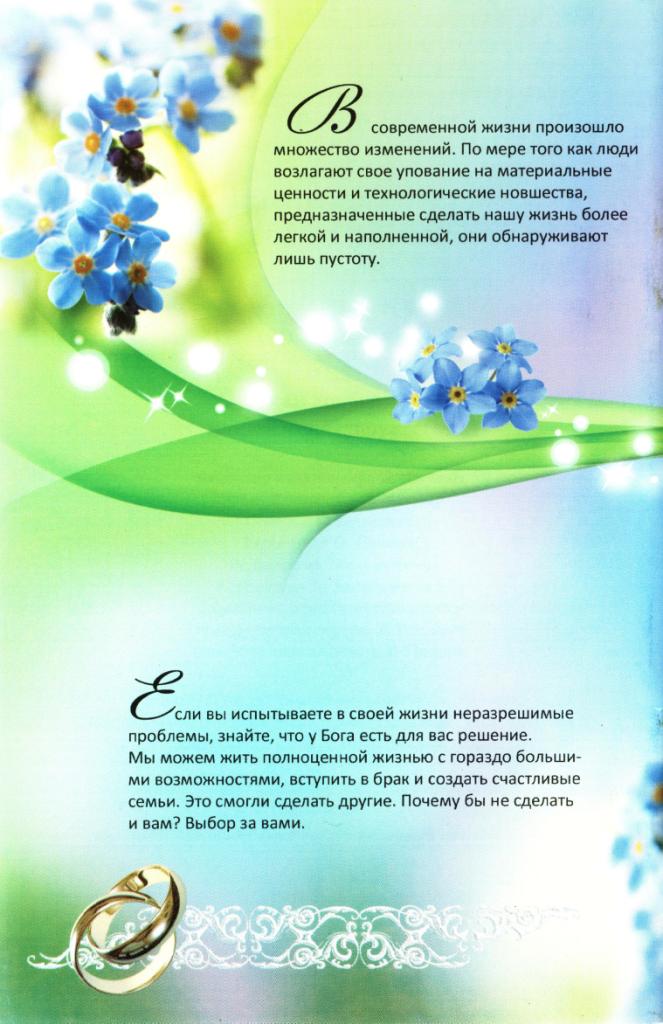 